A feladat az volt,hogy nézzék meg a Van Gogh képeket és alkossanak ők is benyomásaik alapján! Szerintem ezek lettek a legjobbak.Sajnos nem mindegyiket tudtam szerkeszteni!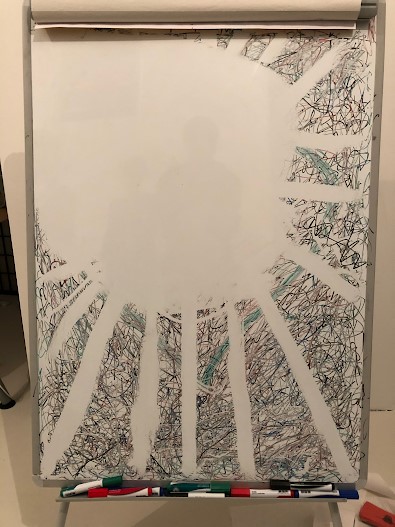 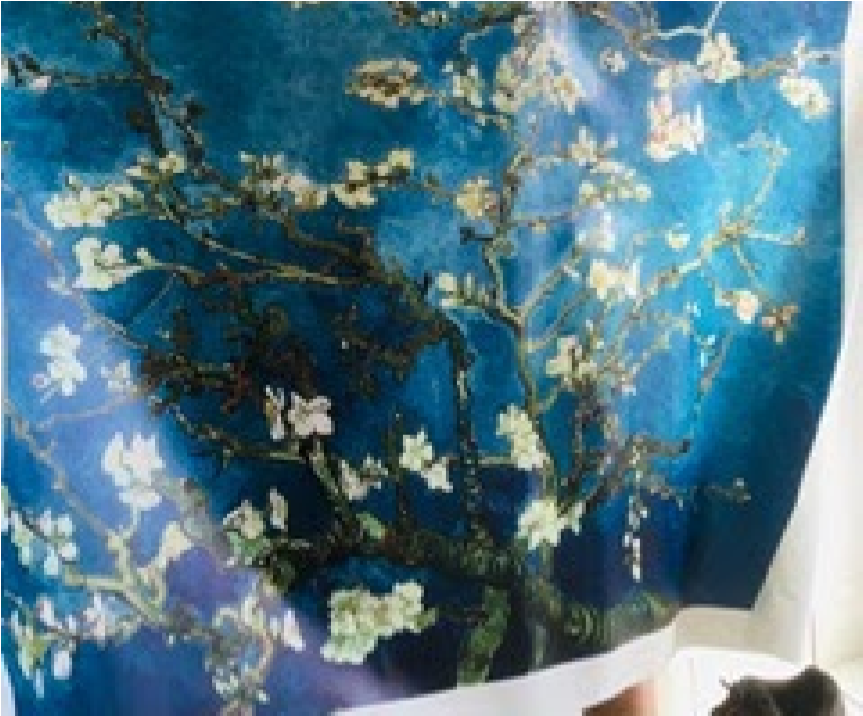 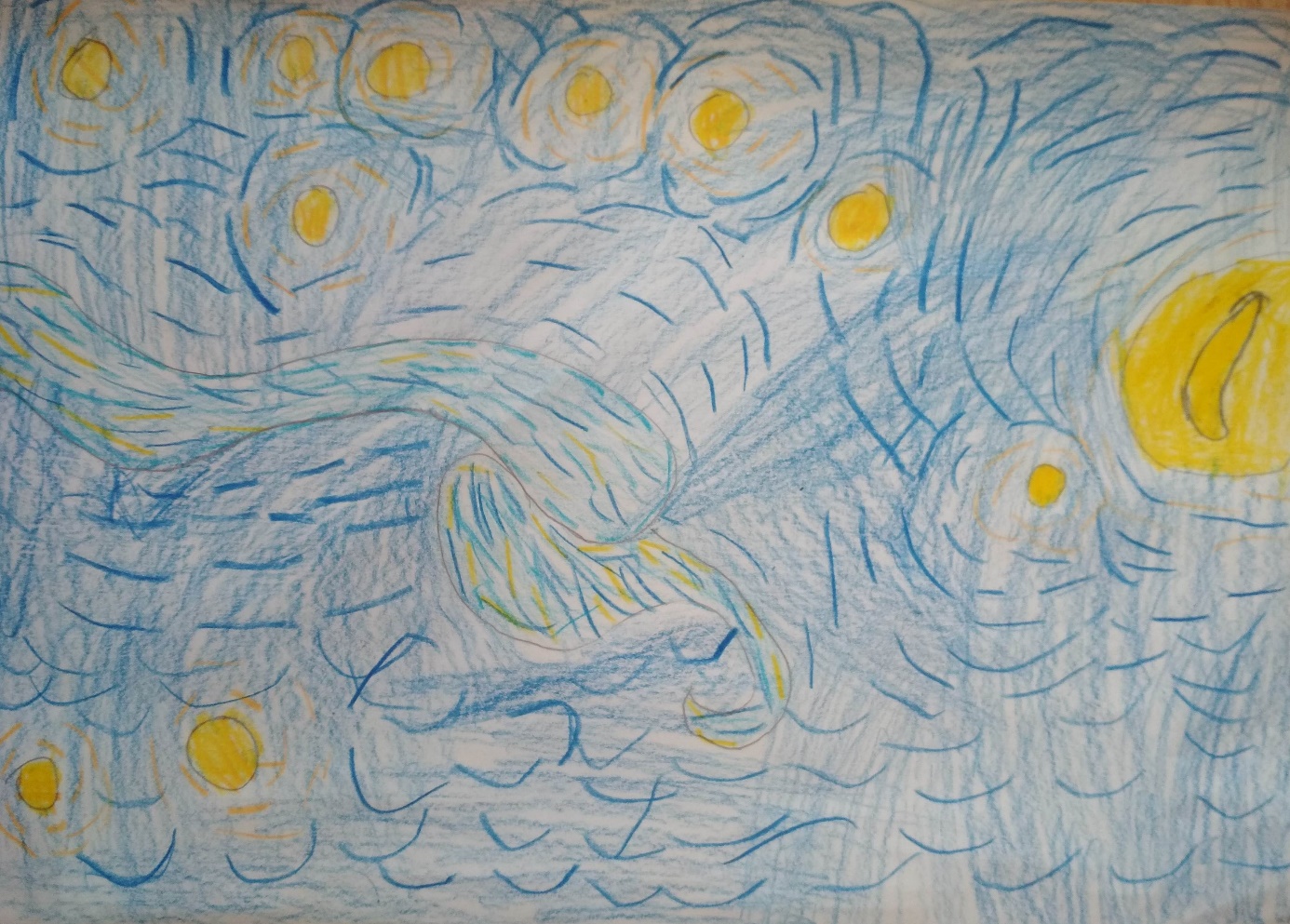 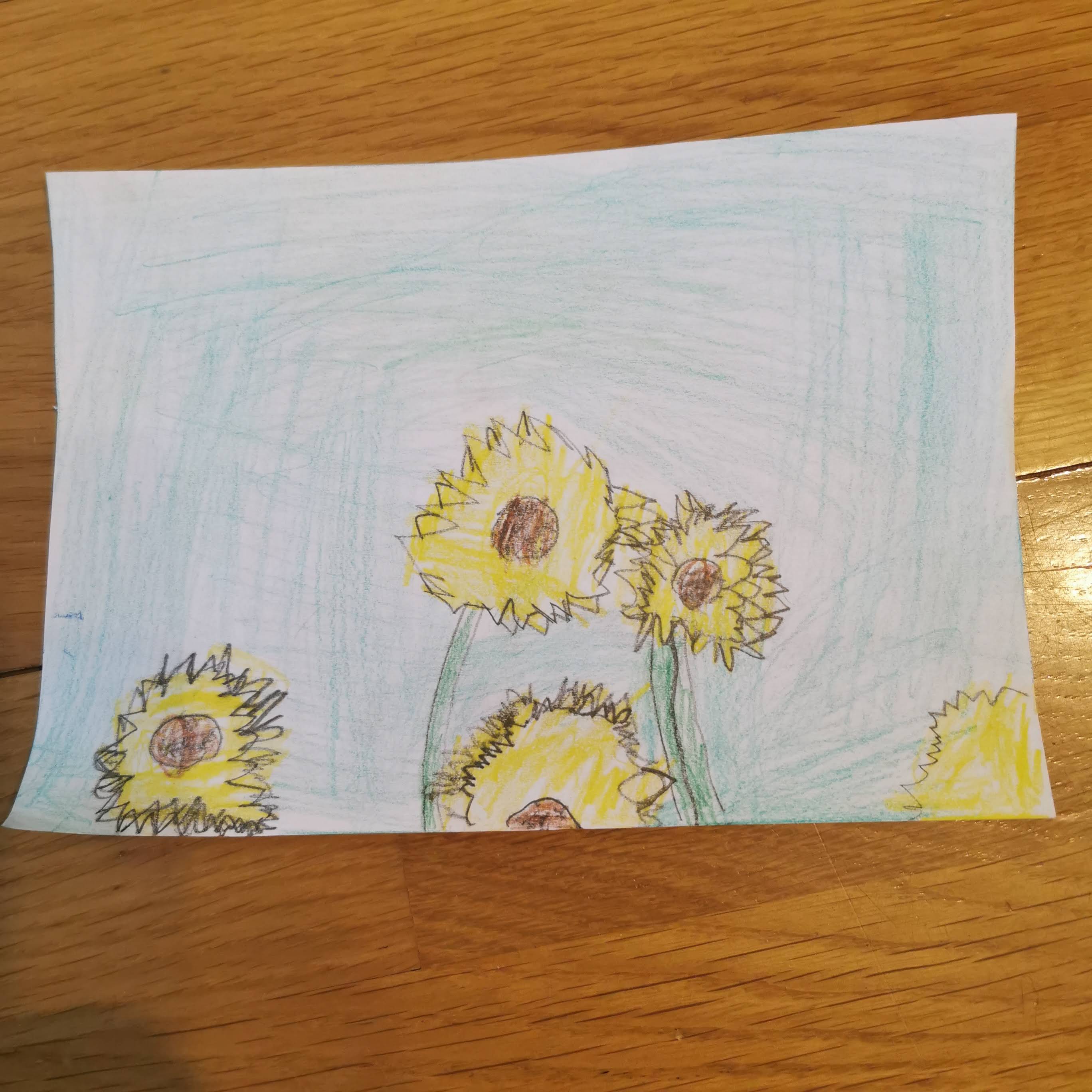 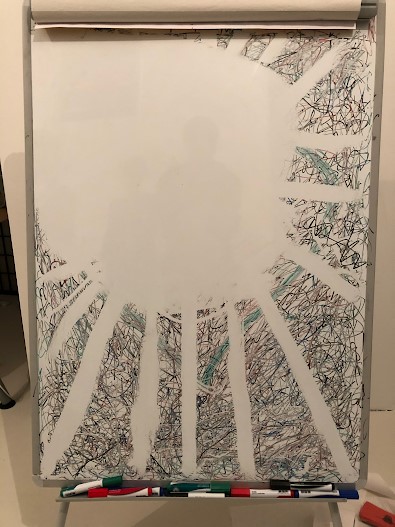 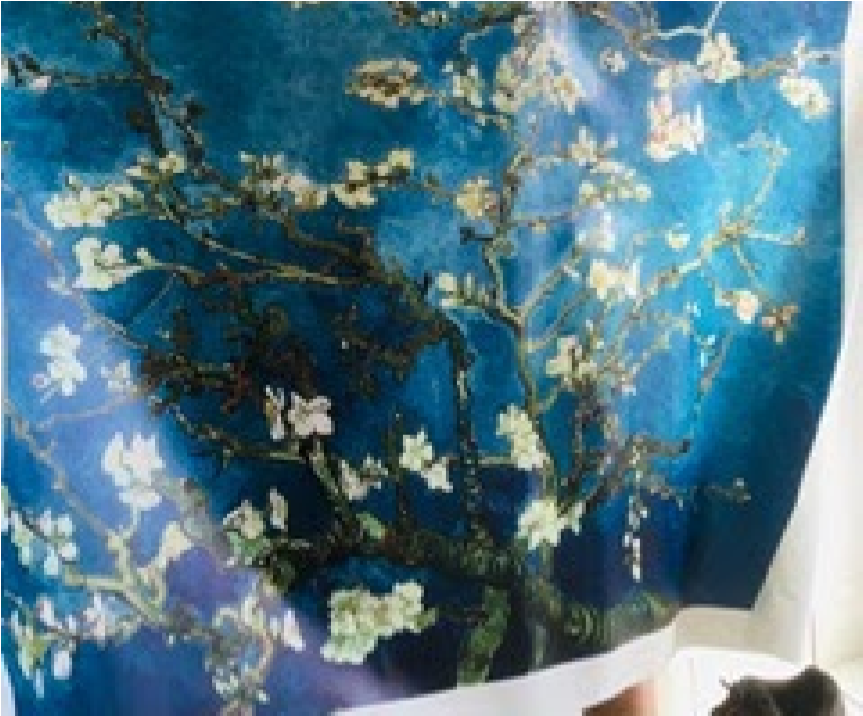 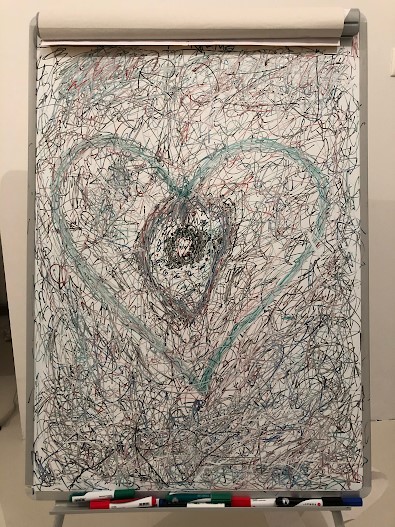 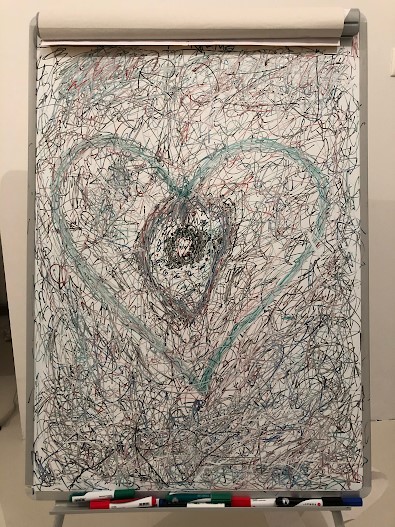 